CURRICULUM VITAE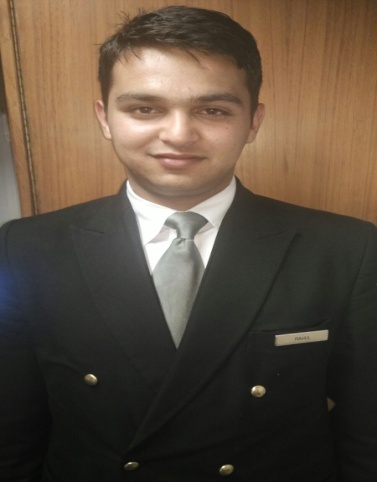 RAHUL GAUTAMPersonal SketchDate:Place:								(Rahul Gautam)ContactE-mailAddress+91 9418539969rgautam14.91@gmail.comVivek  Niwas, Neridhar, Bhattakuffar , Sanjauli Shimla-06 (HP)ObjectiveTo obtain challenging and responsible position in an organization where in I contribute to the successful growth of an organization using my abilities and knowledge. “There is always a better way of doing things” is the common belief.Professional QualificationMaster Degree in Computer Application from SMUPGDCA form NIELIT DOEACC Shimla.Certification in ASP.NET 4.5 from CS Info Tech Chandigarh.Academic  QualificationB.A from H.P.U Shimla in 2012.+2 from H.P Board Dharamshala in 2009.10th  from H.P Board Dharamshala in 2007Technical SkillLAN Networking , Wi-Fi Network Computer Hardware  : PC Assembling and  TroubleshootingKnowledge  of  Computer Programming and .Net Technology  Operating  System EnvironmentsMicrosoft WindowsMicrosoft Windows Server Demonstrated expertise in Microsoft Windows XP, 7, 8 and 10.ResponsibilityResolves internet related issues.Network monitoring.Monitoring guest services.Relevant SkillsEffective working as an individual & as co-operative team members.Motivated and enthusiastic about developing good relation with employees.Professional in appearance and presentation.Hobbies & InterestsInternet SurfingListening musicAdditional SkillsOPERA PMS (V5.0.04.01) Opera Client Installation User ConfigurationUser Creation MICROS (POS) User ConfigurationCreation / Modification / reconfiguration of existing or new items for sale. SAPInstallation ExperienceWorked as Customer Support Engineer at Hotel The Oberoi Cecil Shimla through Sysnet Global Pvt. Ltd from October 2015 to 2017.Worked for two month as Executive helpdesk at HotelThe Oberoi Cecil Shimla through Microsense Pvt. Ltd.Currently working as Network Engineer in The Oberoi Cecil Shimla under Reliance Jio. NameRahul GautamFather’sNameSh. Pratap Chand GautamDate of Birth14th Dec. 1991SexMaleNationalityIndianMarital StatusSingleLanguages SpokenHindi, EnglishStrengthsMy optimistic thinking and parents.Declaration“I do here by declare that all the statements mention above are correct and true to the best of my knowledge and beliefs”.  